14 ème BIKE & RUN AVOUDREYDimanche 2 Juillet 2023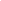 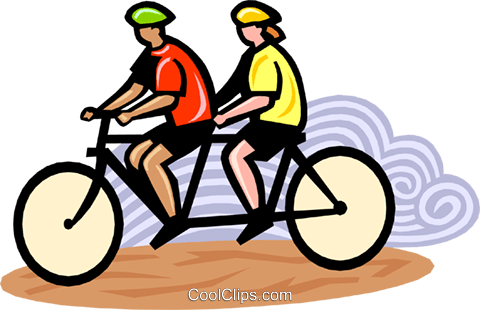 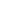     BULLETIN D'INSCRIPTION TANDEM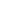 Retrait des dossards à partir de 8h00PARCOURS :	□ Expert (≈22 km)	□ Sportif (≈17km)	□ Familial (≈12 km)*champs obligatoires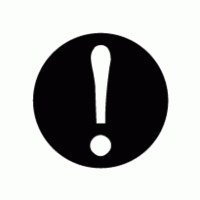 FRAIS D'INSCRIPTION :: EXPERT - SPORTIF - FAMILIAL : 40€ par équipe	Chèque à l'ordre de :									           BIKE & RUN AVOUDREYUne majoration de 12€ sera demandée si l'inscription se fait le jour de la course.→ Participer au Bike & Run relève de mon unique plaisir et d'une volonté personnelle dont j'assume toutes les conséquences.→ Je reconnais avoir pris connaissance du règlement de l’épreuve et l’accepte dans son intégralité.→ Je déclare être couvert par une assurance personnelle et prendre sous ma responsabilité tout accident de santé dû à ma participation à l’épreuve.→ Je décharge par avance tous « les dirigeants bénévoles » de toutes responsabilités, et  je m’interdis comme j’interdis à tous mes ayants droits, ou assurances d’entamer de quelconques poursuites envers l'organisation pour quelque raison que ce soit.Votre inscription ne sera validée qu'à réception (01 juillet dernier délai)  de votre règlement et de           ce formulaire  à l'adresse suivante :QUERRY Sylvie1, rue de la Mange25690 AVOUDREYUn mail de confirmation vous sera envoyé à la réception de votre règlement.–--------------------------   Merci de votre participation   ----------------------------ÉQUIPIER 1ÉQUIPIER 2NOM* :NOM* :Prénom* :Prénom* :Date de naissance :Date de naissance :Adresse :Adresse :Tel :Tel :E-mail :E-mail :ÉQUIPIER 3ÉQUIPIER 4NOM* :NOM* :Prénom* :Prénom* :Date de naissance :Date de naissance :Adresse :Adresse :Tel :Tel :E-mail :E-mail :Signature Équipier 1précédée de la mention « lu et approuvé »Signature Équipier 2précédée de la mention « lu et approuvé »Signature Équipier 3précédée de la mention « lu e approuvé »Signature Équipier 4précédée de la mention « lu et approuvé »